Dundee-Crown High SchoolCUSD 300Athletic Program ExpectationsBoth parenting and coaching are extremely difficult vocations. Both are similar and it is important to establish understandings and clear lines of communication. When you children become part of Charger athletic program it is important that the established expectations and lines of communication are clearly understood by all.Expectations of ourCoaching Staff are…Each coach will establish a pre-season parent meeting for the purpose of understanding and communication. Some of the topics that will be covered at these meetings are:Program PhilosophyPractice and contest expectationsProcedures for injured athletesImportance of the Athletic Code of ConductD-C Coaches will teach and promote good sportsmanshipD-C Coaches are good role modelsD-C Coaches are enthusiastic and are motivatorsD-C Coaches stress team unity in developing winning attitudesD-C Coaches demonstrate a cooperative spirit with other coachesD-C Coaches communicate with athlete and parentD-C Coaches are teachers and help athletes set realistic goals for performance improvementExpectations of ourParents are…Notify coaches of ANY schedule conflicts well in advance. Notify coaches of any injury or illnessBe supportive – Nothing can erode teamwork faster than athletes doubting the capabilities of their coaches and teammates.Be a good role model – Demonstrate positive behavior and good sportsmanship as a fanRead, understand, discuss and MOST OF ALL monitor the Athletic Code of ConductAttend pre-season parent meetingsLearn the rules of your particular sportIssues that are appropriateto discuss with Coaches…Concerns about academic eligibilityConcerns about behaviorVarious ways to help son/daughter improveThe treatment of your son/daughterIssues not appropriateto discuss with Coaches…Other athletesTeam or individual strategy and philosophyPlaying timeDo not attempt to confront a coach before or after a practice or contest. Call or ask the coach for a time to meetProcedures and Lines ofCommunication to Follow…Communicate between player and coach to resolve problems and conflicts.Communication between parent and coach to resolve problems and conflicts.Communication between the athletic director, student, parent, and coach to resolve conflicts.Communication between principal, athletic and parent to resolve conflicts.Call the athletic office (224)-484-5023 to set up a meeting or you may dial the coach’s mailbox directly to leave a message.Expectation of ourAthletes…Make and keep commitments on and off seasonBe coachable. Have a positive attitude Be drug/alcohol freeSet realistic and challenging goalsRespect coaches, teammates, officials, parents, and D-C staff and equipmentDemonstrate good sportsmanship at all timesLearn from your mistakesHave a good work ethicBe a leader and positive role modelil.8to18.com/dundeecrown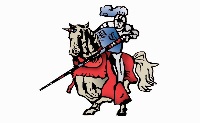 